Vad gäller för att tävla på lokal nivå med våra ridskolehästar?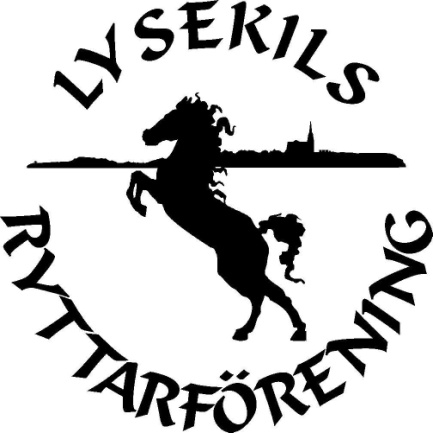 I första hand går våra skolhästars välbefinnade. 
Deras prioritet är att fungera väl i ridskoleverksamheten, och när hästens prestationsförmåga tillåter finns möjlighet att få tävla på lokal nivå, som tillägg till våra klubbtävlingar. Alla beslut vi tar kring hästarna baseras på Ridsportförbundets Code of Conduct.
http://www3.ridsport.se/Tavling/Vill-du-borja-tavla/Code-of-Conduct/Våra bestämmelser kring hästarnas deltagande i tävling;Vid hemmatävling, klubb- resp. lokal tävling, får hästarna göra max 3 starter. Detta för att ge orutinerade ryttare chansen att börja tävla i en trygg och invand miljö.Vid tävling på annan ort, får hästarna göra max 2 starter. Detta p.g.a. att hästen kan utsättas för yttre faktorer, såsom stress vid transportering, ny miljö m.m.From HT 2015 kommer ridlärarna lägga upp en tävlingstermin för varje häst som passar in i övrig verksamhet. Tävlingsterminen kan komma ändras utifrån hästens förutsättningar.Vid övriga tävlingar som kan tänkas dykas upp därefter, tillfråga din ridlärare. Möjlighet kan då ges om det passar hästens förutsättningar och behov för dagen.
Vad krävs av dig som ryttare?För att ge dig som ryttare en korrekt bild av vad det kan innebära att äga häst, ställer vi vissa krav på dig som får förmånen att tävla på våra skolhästar. Dessutom är vi noga med att du lär känna hästen/hästarna som kan tänkas bli aktuella för tävling för att både ni och hästarna ska känna er trygga.Vara fodervärd.
EllerDelta i stalltjänst enligt lista samtVara skötare två dagar/vecka. Observera att ungdom över 13 år skall ha Grönt kort Från Lokaltävling och uppåt. Under 13 år skall förälder med Grönt kort finnas med på tävlingen. Vid tävling ansvarar förälder i samråd med ridlärare för allt runtomkring tävling såsom transport, chaufför, anmälan, packlista mm.
Dessutom skall din ridlärare anse att du har de färdigheter som krävs för att genomföra tävling och tävlingsdag på ett bra och för hästen säkert sätt. Vilken grupp du rider i är av ringa betydelse då det är din individuella färdighet som avgör.’Är du intresserad av att tävla våra skolhästar? Kontakta din ridlärare.